INFRASTRUKTURA NIEPOŁOMICE Sp. z o.o.ul. Droga Królewska 2732-005 NiepołomiceFORMULARZ OFERTYW związku z ogłoszeniem postępowania o udzielenie zamówienia publicznego prowadzonego w trybie rozeznania rynku pn. :  Dostawa nowego  samochodu asenizacyjnego na potrzeby  Infrastruktury  Niepołomice Sp. z o.o. nr sprawy: 4/ZK/2024 przez INFRASTRUKTURA NIEPOŁOMICE Sp. z o.o., w odpowiedzi na Zapytanie Ofertowe oferujemy: Oferujemy nowy samochód  asenizacyjny z zabudową o pojemności 10000l wraz z osprzętem W  celu  realizacji zamówienia Wykonawca  wymaga zaliczki w kwocie ……………………zł netto (  tj  …..% wartości zamówienia , zgodnie z  treścią zapytania ofertowego i  warunkami Zamawiającego nie więcej niż  25  %  ogólnej wartości netto Zamówienia)  Przystępując do udziału w postępowaniu, oświadczamy, że:cena oferty uwzględnia wszystkie należne nam elementy wynagrodzenia wynikające z tytułu przygotowania, realizacji 
i rozliczenia przedmiotu zamówienia;zamówienie  zrealizujemy w terminie wskazanym w Zapytaniu Ofertowym;zdobyliśmy wszystkie niezbędne informacje konieczne do rzetelnego skalkulowania naszej oferty;posiadamy wszystkie niezbędne prawem wymagane pozwolenia, zezwolenia, decyzje wymagane przez UDT i TDT oraz zgodne z Rozporządzeniem Ministra Infrastruktury z dnia 12 listopada 2002 r. w sprawie wymagań dla pojazdów asenizacyjnych (Dz. U. 2002 nr 193 poz. 1617) konieczne do realizacji przedmiotu zamówienia Oświadczam, że wykonaliśmy minimum 3 dostawy pojazdu asenizacyjnego w ciągu ostatnich 3 lat potwierdzone referencjami. Wykaz  dostaw  wraz z referencjami  załączamy do formularza oferty ( zgodnie ze wzorem )zapoznaliśmy się treścią opisu przedmiotu zamówienia oraz projektem umowy i  odpowiedziami na pytania  i nie wnosimy do nich zastrzeżeń;posiadamy kwalifikacje i potencjał techniczny niezbędny do wykonania niniejszego zamówienia; dostarczony  przedmiot  zamówienia  jest  sprawny  technicznie, spełnia wymogi wynikające z odpowiednich przepisów, a także jest wolny od jakichkolwiek wad fizycznych i prawnych, gwarantujemy  zachowanie  parametrów  dostarczonego  pojazdu zgodnych z  parametrami określonymi 
w szczegółowym opisie przedmiotu zamówienia,w razie wybrania naszej oferty  zobowiązujemy się do podpisania umowy z tak określonymi warunkami w miejscu 
i terminie wskazanym przez Zamawiającego;Do kontaktów z Zamawiającym w zakresie związanym z niniejszym zamówieniem upoważniam następujące osoby:.....................................................…………........ tel. ........…………………………..........................................................................…………........ tel. ........………………………….....................     Oświadczam, że nie podlegam wykluczeniu na podstawie  art. 7 ust 1 ustawy z dnia 13 kwietnia  2022 r. o szczególnych rozwiązaniach w zakresie przeciwdziałania wspieraniu agresji na Ukrainę oraz służących ochronie bezpieczeństwa narodowego.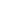 Oświadczam, że zachodzą w stosunku do mnie podstawy wykluczenia z postępowania na podstawie art. 7 ust. 1 pkt. ………. ww. ustawy  (podać mającą zastosowanie podstawę wykluczenia) jeśli wykonawca nie podlega wykluczeniu – wypełnia NIE DOTYCZYW razie wybrania naszej oferty zobowiązujemy się do podpisania umowy, w miejscu 
i terminie określonym przez Zamawiającego.Wypełniłem obowiązki informacyjne przewidziane w art. 13 lub art. 14 RODO1) wobec osób fizycznych, od których dane osobowe bezpośrednio lub pośrednio pozyskałem w celu ubiegania się o udzielenie zamówienia w niniejszym postępowaniu.*…………………………………………..(Data i podpis składającego ofertę)UWAGA: W przypadku składania oferty w formie elektronicznej Formularz należy podpisać kwalifikowanym podpisem elektronicznym, podpisem zaufanym lub podpisem osobistym osoby uprawnionej do zaciągania zobowiązań w imieniu Wykonawcy.Dopuszcza się złożenie oferty w formie skanu podpisanej oferty.__________________________________________________________________________________               1) rozporządzenie Parlamentu Europejskiego i Rady (UE) 2016/679 z dnia 27 kwietnia 2016 r. w sprawie ochrony osób fizycznych w związku z przetwarzaniem danych osobowych i w sprawie swobodnego przepływu takich danych oraz uchylenia dyrektywy 95/46/WE (ogólne rozporządzenie o ochronie danych) (Dz. Urz. UE L 119 z 04.05.2016, str.  1).             * W przypadku gdy wykonawca nie przekazuje danych osobowych innych niż bezpośrednio jego dotyczących lub 
           zachodzi wyłączenie stosowania obowiązku informacyjnego, stosownie do art. 13 ust. 4 lub art. 14 ust. 5 RODO  
           treści oświadczenia wykonawca nie składa (usunięcie treści oświadczenia np. przez jego wykreślenie).** (…) art. 7 ust. 1:„1) wykonawcę oraz uczestnika konkursu wymienionego w wykazach określonych 
w rozporządzeniu 765/2006 i rozporządzeniu 269/2014 albo wpisanego na listę na podstawie decyzji w sprawie wpisu na listę rozstrzygającej o zastosowaniu środka, o którym mowa w art. 1 pkt 3;2) wykonawcę oraz uczestnika konkursu, którego beneficjentem rzeczywistym w rozumieniu ustawy z dnia 1 marca 2018 r. 
o przeciwdziałaniu praniu pieniędzy oraz finansowaniu terroryzmu (Dz. U. z 2022 r. poz. 593 i 655) jest osoba wymieniona w wykazach określonych w rozporządzeniu 765/2006 i rozporządzeniu 269/2014 albo wpisana na listę lub będąca takim beneficjentem rzeczywistym od dnia 24 lutego 2022 r., o ile została wpisana na listę na podstawie decyzji 
w sprawie wpisu na listę rozstrzygającej o zastosowaniu środka, o którym mowa w art. 1 pkt 3;3) wykonawcę oraz uczestnika konkursu, którego jednostką dominującą w rozumieniu art. 3 ust. 1 pkt 37 ustawy z dnia 29 września 1994 r. o rachunkowości (Dz. U. z 2021 r. poz. 217, 2105 i 2106) jest podmiot wymieniony w wykazach określonych w rozporządzeniu 765/2006 i rozporządzeniu 269/2014 albo wpisany na listę lub będący taką jednostką dominującą od dnia 24 lutego 2022 r., 
o ile został wpisany na listę na podstawie decyzji w sprawie wpisu na listę rozstrzygającej 
o zastosowaniu środka, o którym mowa w art. 1 pkt 3”(…) art. 1 pkt. 3„Art. 1.W celu przeciwdziałania wspieraniu agresji Federacji Rosyjskiej na Ukrainę rozpoczętej 
w dniu 24 lutego 2022 r., wobec osób i podmiotów wpisanych na listę, o której mowa w art. 2, stosuje się:3) wykluczenie z postępowania o udzielenie zamówienia publicznego lub konkursu prowadzonego na podstawie ustawy z dnia 11 września 2019 r. - Prawo zamówień publicznych (Dz. U. z 2021 r. poz. 1129, 1598, 2054 i 2269 oraz z 2022 r. poz. 25);”Załączniki:Wykaz usług  wraz z referencjami………………………………………………………………….miejscowość, data........................................................................................................................................................................................................................................................................................................................................................................................(pełna nazwa Wykonawcy/Wykonawców wspólnie ubiegających się o udzielenie zamówienia)....................................................................................................................................................................................................................................................................................................................................................................................................................................................................................................................................................................................(dokładny adres Wykonawcy/ Wykonawców wspólnie ubiegających się o udzielenie zamówienia)NIP/PESEL/KRS:…………………………………………………………………………………………………………………..Numer konta e-mail:…………………………………………………………………………………………………………………..telefon, …………………………………………………………………………………………………………………..Oferowany sprzęt (wskazać nazwę)…………………………………………………………………………………………………………Rok produkcji pojazdu…………………………………………………………………………………………………………Cena netto (zł):…………………………………………………………………………………………………………Podatek VAT (zł):…………………………………………………………………………………………………………Cena brutto (zł):…………………………………………………………………………………………………………słownie:…………………………………………………………………………………………………………Lp.WYMAGANIA  ( parametry konieczne  do zakwalifikowania oferty )CHARAKTERYSTYKA OFEROWANEGO POJAZDU (WYKONAWCA) -  wykonawca  wypełnia wpisując  
w  odpowiednim wierszu TAK  lub NIE OGÓLNEOGÓLNEOGÓLNE1DMC min 18000 kg2rok produkcji podwozia nie starszy niż 20233Norma emisji spalin co najmniej EURO 64typ zabudowy nowa beczka asenizacyjna 10000LKABINAKABINAKABINA1lusterko główne i lusterko szerokokątne po stronie kierowcy i zmiennika2lusterko krawężnikowe po stronie zmiennika3klimatyzacja z recyrkulacją powietrza4wywietrznik dachowy z ręcznym sterowaniem5tempomat adaptacyjny z układem ostrzegania przed uderzeniem w przód pojazduUKŁAD NAPĘDOWYUKŁAD NAPĘDOWYUKŁAD NAPĘDOWY1silnik wysokoprężny, 6 cylindrowy o mocy min. 270 KM, diesel2napędzana oś tylna z mechaniczną blokadą mechanizmu różnicowego3ogranicznik prędkości do max 90 km/h4ASR (układ kontroli przyczepności)5Skrzynia manualnaUKŁAD HAMULCOWYUKŁAD HAMULCOWYUKŁAD HAMULCOWY1hamulec silnikowy2sterowanie hamulcem postojowymPODWOZIEPODWOZIEPODWOZIE1rozstaw osi min. 3,75m22-osiowe, układ napędowy 4x23tylna oś z zawieszeniem pneumatycznym4przednia oś z zawieszeniem resorowym5max obciążenie tylnej osi 13,0 t6max obciążenie przedniej osi 7,5 t7nowe ogumienie kół jezdnych - całoroczne8koło zapasowe zgodne z ogumieniem kół jezdnych9kliny pod koła10wsporniki świateł tylnych11zespół świateł tylnych z diodami LED12wzmocnione zawieszenie mechaniczne kabiny13halogenowe światła przednie 14dwa światła ostrzegawcze LED na dachu kabinyWYPOSAŻENIE DODATKOWEWYPOSAŻENIE DODATKOWEWYPOSAŻENIE DODATKOWE1zalegalizowany tachograf2zbiornik paliwa minimum 150l3zbiornik AdBlue minimum 25l4ostrzegawczy trójkąt odblaskowy5apteczka6kliny pod koła7gaśnica samochodowa8radio9układ ostrzegania o opuszczeniu pasa ruchu10układ kontroli stabilności jazdy11akustyczny, ostrzegawczy sygnał cofania 12układ wskaźnika ciśnienia w ogumieniuCHARAKTERYSTYKA ZABUDOWY POJAZDU ASENIZACYJNEGOCHARAKTERYSTYKA ZABUDOWY POJAZDU ASENIZACYJNEGOCHARAKTERYSTYKA ZABUDOWY POJAZDU ASENIZACYJNEGO1fabryczna nowa cysterna (beczka) asenizacyjna 
o pojemności minimum 10000l2zbiornik cylindryczny wykonany z blachy stalowej
o grubości 6mm, wzmocniony pierścieniami zewnętrznymi3nachylenie zbiornika 4-5°4zbiornik wyposażony w dwie przegrody wewnętrzne5kompresor ssąco – tłoczący z napędem mechanicznym  min. 14500 l/min6głębokość zasysania min. 8m od poziomu jezdni7tylna dennica otwierana hydraulicznie, ryglowana mechanicznie, wyposażona w przyłącze oraz zasuwę wyposażoną w zawór odpowietrzający 
i ociekacz pod zasuwą8króciec ssąco spustowy dodatkowy umieszczonyz przodu beczki po stronie prawej DN 1109króciec ssąco spustowy umieszczony na dennicy tylnej z przyłączem strażackim 110mm10górny zawór pływakowy znajdujący się wewnątrz zbiornika z podwójnymi kulami, dolny zawór pływakowy znajdujący się pod kompresorem11płynowskaz wykonany z poliwęglanu, wyskalowany, w przedniej części zbiornika12manowakuometr13wychwytywacz oleju smarującego14tłumik hałasu15kosz ssawny16inżektor17przeniesienie napędu z podwozia przystawką odbioru mocy 18lampa typu „kogut” w tylnej części zbiornika oraz lampa typu halogen do oświetlenia miejsca pracyINNE WYMAGANIAINNE WYMAGANIAINNE WYMAGANIA1Pojazd musi spełniać wymogi wynikające 
z przepisów o ruchu drogowym i być dopuszczony do poruszania się po drogach publicznych, zgodnie z ustawą z dnia 20 czerwca 1997 r. Prawo o ruchu drogowym (tekst jednolity: Dz. U. z 2023 r. poz. 1047 z późn. zm.)2Pojazd musi posiadać świadectwo homologacji lub inny dokument dopuszczający do ruchu oraz spełniać wymogi określone w Rozporządzeniu Ministra Infrastruktury z dnia 12 listopada 2002 r. w sprawie wymagań dla pojazdów asenizacyjnych (Dz. U. 2002 r. nr 193 poz. 1617 z późn. zm.) oraz Rozporządzenia Ministra Infrastruktury z dnia 31 grudnia 2002 r. w sprawie warunków technicznych pojazdów oraz zakresu ich niezbędnego wyposażenia (t. j. Dz. U. z 2016 r. poz. 2022) -  [świadectwo wykonania szczelności zbiornika pojazdu asenizacyjnego]3Pojazd wyprodukowany do ruchu prawostronnego, kierownica fabrycznie umieszczona po lewej stronie kabiny4Zabudowa asenizacyjna oraz podwozie posiadające autoryzowaną sieć serwisową w Polsce z pełnym dostępem do serwisu i części zamiennych5Gwarancja minimum 24 miesięcy na zabudowie6Gwarancja minimum 36 miesięcy na podwozie7Przeprowadzenie szkolenia z obsługi pojazdu8Wykonawca wraz z dostawą pojazdu dostarczy Zamawiającemu sporządzony w języku polskim dowód rejestracyjny pojazdu